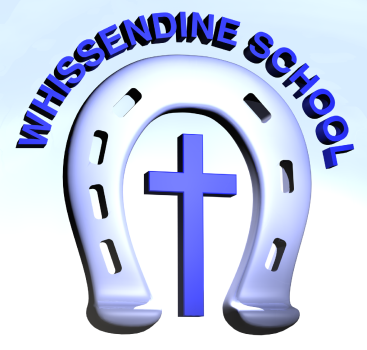 Term 1See Assessment CalendarTerm 2See Assessment CalendarTerm 3See Assessment CalendarTerm 4See Assessment CalendarTerm 5See Assessment CalendarTerm 6See Assessment CalendarSchool Monitoring ActivitiesSEF Summary to inform Draft Way Forward School Development Plan AppraisalHT monitoring mornings: MATHS (focus: session and responsive intervention-keeping up, feedback, depth, fluency, reasoning, problem solving)
Provision mapping for all FSM/PPG pupils with Class teacher and HoS
EYFS Baseline Assessment recorded on Early Excellence/Essence EYFS baseline judgements moderated as Academy team. Cohort strengths/Areas to be developed identified - updatePupil Progress Meetings (Snack and Chat) with all FSM/PPG pupils with Head of School after HoS monitoring morningDiscussion of initial SATs analysis - identify implications for learning and teaching.
Cohort profilesPupil Premium – Impact report to Trustees Governors and Parents (Website). Rationale and implementation plan using Keys to Success DataSports Premium – Impact report to Trustees/Governors and Parents (Website) Rationale and implementation planCH HOS
Parents Evening/ Consultation Meetings 
Monitoring of RWI AG Home school agreement reviewStatutory Policies OFSTED CHECKLIST by Leadership Team and IT coordinator.MTP/LTP planning scrutiny by Assessment/Curriculum Learning Walk(s) Developmental questioning stretch and challenge
(Depth and Mastery)Way Forward School Development Plan – impact reviewINSTEAD Inspection Day RAISE AnalysisFFT Analysis Governor Dashboard
Full Report to Governors and Staff – Update website with validated information Teaching and Learning Reviews (Update Teacher profiles) HT AppraisalVision evening for parents – presenting the WFAP EYFS End of Autumn 2 Pupil Progress report – update Action plansEYFS Planning scrutiny: Boys writing – planning for challengeSENCO – Impact of provision mapsSENCO – Learning Walks intervention and use of TasSENCO health checks – Pupil Progress and Provision mappingMTP Curriculum Planning scrutiny MODERATION: PAGs RWMSubject LeadersManagement PAG: Tracking pupil progress and vulnerable groups: Data dashboardsSPAG/RWI – Learning Walk
Skills sessionsCurriculum and Assessment – Autumn Term Evaluation Report Executive Headteacher: Appraisal – Target setting
Inclusion Policy – Local Offer  Leadership Team – Book scrutiny and monitoring feedback from the learning teamsAudit of pastoral information/teacher comments by class teachersEnvironment – display auditLeadership Report to LGBPE/Sports Coach QA ObservationsOFFICE/PO Appraisal Leadership Team – Book Scrutiny: Marking, challenge, presentation and feedbackTermly Pupil Premium/Provision maps discussion at Leadership Team Meetings Statutory Targets agreed and ratified.H&S Premises WalkLearning Walk(s) 
Feedback and presentationIntervention PPGExecutive HT formal observationsEYFS Moderation – End of Term 3Appraisal – Clerk to GovernorsPupil Progress meetingsHT monitoring /afternoons: (focus: Stretch and Challenge, Feedback)Governor handbook review: TOR, SOD, Monitoring scheduleMTP planning scrutiny by Assessment/Curriculum MODERATION: PAGs RWMSubject LeadersAsset Management and Compliance RecordHealth and Safety learning walk at each site with Premises Officer – Risk Assessment scrutiny SENCO health checks – Pupil Progress and Provision mappingLeadership Team – Book Scrutiny : Marking, challenge, presentation and feedbackReview of HomeworkUpdate More Able/G&T  Records for each Class/Cohort)Leadership Team – Book Scrutiny Science:Marking, differentiation, presentation and feedbackBefore and After School Club –Evaluation reportMonitoring of Early reading L&S/ RWI, Spelling and reading rotation activitiesSkill session Learning WalkExternal review of GovernanceLearning Walk(s) Use of ITWay Forward School Development Plan – impact reviewINSTEAD Monitoring Day Teaching and Learning Reviews (Update Teacher profiles) Management PAG: Tracking pupil progress and vulnerable groupsSchool Nurse Audit – Health ReportModeration Y2/Y6 Exemplification materialsSPAG Learning WalkLA EYFS Monitoring visitMTP planning scrutiny by Assessment/Curriculum lead MODERATION:Leadership Team using exemplification materials and PAGsPPA/Enrichment – ObservationsLeadership Team – Book Scrutiny Projects Marking, challenge, presentation and feedbackParents Evening/Consultation Meetings: Target setting  & progress updates (Pupil Progress Profiles) Leadership Report to LGBLearning Walk(s) Developmental questioning stretch and challenge(Depth and Mastery)Intervention PPGMTP planning scrutiny by Assessment/Curriculum EYFS Planning scrutiny: Boys literacy, planning for purposeful play, and challenge EYFS ModerationMODERATION: PAGs
RWM Pupil interviews and book scrutiny: Leadership TeamSENCO health checks – Pupil Progress and Provision mappingPupil Progress Meetings Behaviour/Challenge, Engagement Learning WalkParents Survey – Impact of Social MediaPupil Attitude Survey by School councilBUDGET: Staffing structures and final budgetHealth & Safety 
Premises Walk Learning Walk(s) 
Feedback and presentationWay Forward School Development Plan – impact reviewAppraisal – Final review: Update Teaching Profiles and recordsLTP/MTP curriculum planning scrutiny by Assessment/Curriculum lead – Curriculum ReviewSummer Term 1/2 EYFS data: QA judgementsManagement PAG: Tracking pupil progress and vulnerable groups including Moderation and updating of data dashboards.Initial SATS Analysis – Implications for Learning and Teaching  Data report EYFS, KS1, KS2. Data dashboardsEnd of year SEF summary for Trustees, Governors and ParentsRE / CAOW: Section 48 Language and Music observationsPE / Sports strategy reviewPupil Premium Report – Impact and next steps (linked to EEF research)Annual Reports to Parents Website/Prospectus updatedInitial Intervention/Provision Map Constructed for 2015/16SEF Summary – Leadership reprt to Govs et alDraft WFAP createdCPD review and report: impact of trainingBUDGET presentation Safeguarding Audit: GovsPupil Attitude Survey by school councilLearning Walk(s) Use of ITIntervention PPGSubject monitoringMaths & Literacy TeamsMaths & Literacy TeamsScience (Maths Team) & IT (Literacy Team)Maths & Literacy TeamsMaths & Literacy TeamsRE CAOW & PE ML/SS



Draft FocusFine-tune practice and pedagogy to ensure consistency of provision across the schoolStretch and challenge our high attaining and disadvantaged pupils. Increase teacher/teaching assistant subject knowledge to fully develop their understanding of Mastery and Deep learning across all subjects. Provide our pupils with more incisive feedback to ensure visible, rapid progress and enable pupils to know how to improve their own learning (marking).Check pupils’ understanding more systematically and effectively before, during and after lessons. Use questioning more skilfully to probe pupils’ responses and then reshape tasks and explanations so that pupils better understand new concepts - ensure demanding questions provoke deep and thoughtful responses. Strengthen our pupils’ ability to reason, explain and solve complex problems in maths and reading.Ensure practice, consolidation and variation plays a central role in developing fluency, reasoning and problem solving in maths.Use teaching sequences to introduce subject content more progressively and provide dedicated time to embed knowledge, understanding and skills securely – working independently and collaboratively across the curriculum. Ensure teacher modelling and demonstration carefully scaffolds and layers learning in these teaching sequences. Ensure independent activities are expertly matched to clear learning objectives.Consider how we can use emerging technologies to further enhance engagement and progress. Develop more reflective practice through lesson study and coaching.Continue to have high expectation in terms of productivity and presentation. Fine-tune practice and pedagogy to ensure consistency of provision across the schoolStretch and challenge our high attaining and disadvantaged pupils. Increase teacher/teaching assistant subject knowledge to fully develop their understanding of Mastery and Deep learning across all subjects. Provide our pupils with more incisive feedback to ensure visible, rapid progress and enable pupils to know how to improve their own learning (marking).Check pupils’ understanding more systematically and effectively before, during and after lessons. Use questioning more skilfully to probe pupils’ responses and then reshape tasks and explanations so that pupils better understand new concepts - ensure demanding questions provoke deep and thoughtful responses. Strengthen our pupils’ ability to reason, explain and solve complex problems in maths and reading.Ensure practice, consolidation and variation plays a central role in developing fluency, reasoning and problem solving in maths.Use teaching sequences to introduce subject content more progressively and provide dedicated time to embed knowledge, understanding and skills securely – working independently and collaboratively across the curriculum. Ensure teacher modelling and demonstration carefully scaffolds and layers learning in these teaching sequences. Ensure independent activities are expertly matched to clear learning objectives.Consider how we can use emerging technologies to further enhance engagement and progress. Develop more reflective practice through lesson study and coaching.Continue to have high expectation in terms of productivity and presentation. Fine-tune practice and pedagogy to ensure consistency of provision across the schoolStretch and challenge our high attaining and disadvantaged pupils. Increase teacher/teaching assistant subject knowledge to fully develop their understanding of Mastery and Deep learning across all subjects. Provide our pupils with more incisive feedback to ensure visible, rapid progress and enable pupils to know how to improve their own learning (marking).Check pupils’ understanding more systematically and effectively before, during and after lessons. Use questioning more skilfully to probe pupils’ responses and then reshape tasks and explanations so that pupils better understand new concepts - ensure demanding questions provoke deep and thoughtful responses. Strengthen our pupils’ ability to reason, explain and solve complex problems in maths and reading.Ensure practice, consolidation and variation plays a central role in developing fluency, reasoning and problem solving in maths.Use teaching sequences to introduce subject content more progressively and provide dedicated time to embed knowledge, understanding and skills securely – working independently and collaboratively across the curriculum. Ensure teacher modelling and demonstration carefully scaffolds and layers learning in these teaching sequences. Ensure independent activities are expertly matched to clear learning objectives.Consider how we can use emerging technologies to further enhance engagement and progress. Develop more reflective practice through lesson study and coaching.Continue to have high expectation in terms of productivity and presentation. Fine-tune practice and pedagogy to ensure consistency of provision across the schoolStretch and challenge our high attaining and disadvantaged pupils. Increase teacher/teaching assistant subject knowledge to fully develop their understanding of Mastery and Deep learning across all subjects. Provide our pupils with more incisive feedback to ensure visible, rapid progress and enable pupils to know how to improve their own learning (marking).Check pupils’ understanding more systematically and effectively before, during and after lessons. Use questioning more skilfully to probe pupils’ responses and then reshape tasks and explanations so that pupils better understand new concepts - ensure demanding questions provoke deep and thoughtful responses. Strengthen our pupils’ ability to reason, explain and solve complex problems in maths and reading.Ensure practice, consolidation and variation plays a central role in developing fluency, reasoning and problem solving in maths.Use teaching sequences to introduce subject content more progressively and provide dedicated time to embed knowledge, understanding and skills securely – working independently and collaboratively across the curriculum. Ensure teacher modelling and demonstration carefully scaffolds and layers learning in these teaching sequences. Ensure independent activities are expertly matched to clear learning objectives.Consider how we can use emerging technologies to further enhance engagement and progress. Develop more reflective practice through lesson study and coaching.Continue to have high expectation in terms of productivity and presentation. Fine-tune practice and pedagogy to ensure consistency of provision across the schoolStretch and challenge our high attaining and disadvantaged pupils. Increase teacher/teaching assistant subject knowledge to fully develop their understanding of Mastery and Deep learning across all subjects. Provide our pupils with more incisive feedback to ensure visible, rapid progress and enable pupils to know how to improve their own learning (marking).Check pupils’ understanding more systematically and effectively before, during and after lessons. Use questioning more skilfully to probe pupils’ responses and then reshape tasks and explanations so that pupils better understand new concepts - ensure demanding questions provoke deep and thoughtful responses. Strengthen our pupils’ ability to reason, explain and solve complex problems in maths and reading.Ensure practice, consolidation and variation plays a central role in developing fluency, reasoning and problem solving in maths.Use teaching sequences to introduce subject content more progressively and provide dedicated time to embed knowledge, understanding and skills securely – working independently and collaboratively across the curriculum. Ensure teacher modelling and demonstration carefully scaffolds and layers learning in these teaching sequences. Ensure independent activities are expertly matched to clear learning objectives.Consider how we can use emerging technologies to further enhance engagement and progress. Develop more reflective practice through lesson study and coaching.Continue to have high expectation in terms of productivity and presentation. Fine-tune practice and pedagogy to ensure consistency of provision across the schoolStretch and challenge our high attaining and disadvantaged pupils. Increase teacher/teaching assistant subject knowledge to fully develop their understanding of Mastery and Deep learning across all subjects. Provide our pupils with more incisive feedback to ensure visible, rapid progress and enable pupils to know how to improve their own learning (marking).Check pupils’ understanding more systematically and effectively before, during and after lessons. Use questioning more skilfully to probe pupils’ responses and then reshape tasks and explanations so that pupils better understand new concepts - ensure demanding questions provoke deep and thoughtful responses. Strengthen our pupils’ ability to reason, explain and solve complex problems in maths and reading.Ensure practice, consolidation and variation plays a central role in developing fluency, reasoning and problem solving in maths.Use teaching sequences to introduce subject content more progressively and provide dedicated time to embed knowledge, understanding and skills securely – working independently and collaboratively across the curriculum. Ensure teacher modelling and demonstration carefully scaffolds and layers learning in these teaching sequences. Ensure independent activities are expertly matched to clear learning objectives.Consider how we can use emerging technologies to further enhance engagement and progress. Develop more reflective practice through lesson study and coaching.Continue to have high expectation in terms of productivity and presentation. Lines of enquiryMATHSWhy is our maths achievement low compared to other subject areas? Is this a developing trend?What is the impact of our responsive intervention sessions?Has the new timetable changes been implemented effectively? What is the impact of this change?Why didn’t any of our pupils attain a high score (greater depth) in mathematics?What impact has the new approach to planning and the introduction of the new progression line had on pupil progress?LITERACYWhy are our reading achievements low compared to previous years? Is this a developing trend?Why are disadvantaged pupils attaining and achieving lower than all pupils?What is the impact of our new timetable changes on spelling, reading comprehension and the curriculum?What has been the impact of our teacher day?MATHSWhy is our maths achievement low compared to other subject areas? Is this a developing trend?What is the impact of our responsive intervention sessions?Has the new timetable changes been implemented effectively? What is the impact of this change?Why didn’t any of our pupils attain a high score (greater depth) in mathematics?What impact has the new approach to planning and the introduction of the new progression line had on pupil progress?LITERACYWhy are our reading achievements low compared to previous years? Is this a developing trend?Why are disadvantaged pupils attaining and achieving lower than all pupils?What is the impact of our new timetable changes on spelling, reading comprehension and the curriculum?What has been the impact of our teacher day?MATHSWhy is our maths achievement low compared to other subject areas? Is this a developing trend?What is the impact of our responsive intervention sessions?Has the new timetable changes been implemented effectively? What is the impact of this change?Why didn’t any of our pupils attain a high score (greater depth) in mathematics?What impact has the new approach to planning and the introduction of the new progression line had on pupil progress?LITERACYWhy are our reading achievements low compared to previous years? Is this a developing trend?Why are disadvantaged pupils attaining and achieving lower than all pupils?What is the impact of our new timetable changes on spelling, reading comprehension and the curriculum?What has been the impact of our teacher day?MATHSWhy is our maths achievement low compared to other subject areas? Is this a developing trend?What is the impact of our responsive intervention sessions?Has the new timetable changes been implemented effectively? What is the impact of this change?Why didn’t any of our pupils attain a high score (greater depth) in mathematics?What impact has the new approach to planning and the introduction of the new progression line had on pupil progress?LITERACYWhy are our reading achievements low compared to previous years? Is this a developing trend?Why are disadvantaged pupils attaining and achieving lower than all pupils?What is the impact of our new timetable changes on spelling, reading comprehension and the curriculum?What has been the impact of our teacher day?MATHSWhy is our maths achievement low compared to other subject areas? Is this a developing trend?What is the impact of our responsive intervention sessions?Has the new timetable changes been implemented effectively? What is the impact of this change?Why didn’t any of our pupils attain a high score (greater depth) in mathematics?What impact has the new approach to planning and the introduction of the new progression line had on pupil progress?LITERACYWhy are our reading achievements low compared to previous years? Is this a developing trend?Why are disadvantaged pupils attaining and achieving lower than all pupils?What is the impact of our new timetable changes on spelling, reading comprehension and the curriculum?What has been the impact of our teacher day?MATHSWhy is our maths achievement low compared to other subject areas? Is this a developing trend?What is the impact of our responsive intervention sessions?Has the new timetable changes been implemented effectively? What is the impact of this change?Why didn’t any of our pupils attain a high score (greater depth) in mathematics?What impact has the new approach to planning and the introduction of the new progression line had on pupil progress?LITERACYWhy are our reading achievements low compared to previous years? Is this a developing trend?Why are disadvantaged pupils attaining and achieving lower than all pupils?What is the impact of our new timetable changes on spelling, reading comprehension and the curriculum?What has been the impact of our teacher day?PoliciesGovernors HandbookScheme of DelegationTerms of Reference
Pay PolicyAppraisal Capability policyPupil premium policySports Premium Strategy,Asset register / inventory reportAdmissions PolicyInclusion Policy – Local OfferAttendance Policy and PlanAcademy Health and Safety PolicyAccounting PoliciesTrustee expensesPupil behaviour & Exclusions PolicyComplaints policyReview Disaster Management PlanBusiness Continuity PlanCharging policyChild Welfare and Safeguarding Policy to include recruitment and selection.Code of conduct (as part of the safeguarding policy)Curriculum/Assessment PolicyAcademy trips policyCPD PolicyHead Teacher MeetingsLesson observation discussion/monitoringAppraisal targets/Teacher and TA profilesAction Plan reviews – Peer evaluationsPupil Premium strategy review Sport Strategy review
- Academies: G&T Challenges, Disadvantaged/PPG, Art Exchange, ILA/DARE Award, Festivals, Writing/History exchange.- Networks: SENCO, DHT – Senior Teacher, EYFS, ENG/MATHS, ITData analysis – peer interrogation (2 sessions)Leadership reportBook scrutiny/moderation KS1INSTEAD and peer report (coordinator involvement)Action plan – peer reviewsFocussed joint lesson observations with senior teachersBook scrutiny/moderation KS2sINSTEAD and peer report (coordinator involvement)Leadership reportsAction plan – peer reviewsFocussed joint lesson observations with senior teachersBook scrutiny/moderationSEF Pupil Premium ReviewAction PlanningSection 48Staff meetingsCohort profiles x2Learning teams x2-Data and action planning-monitoring schedules-Who, what, why, etcCriteria for PaAGsParents evening